FirmaStahlmuster AGWerner MustermannHauptstrasse 5DE-76764 RheinzabernAngebots-Nummer  1-56565/2011 Sehr geehrter Herr Mustermann,vielen Dank für Ihre Anfrage vom 1.7.2011Übersicht der Positionen1 Stück yoshteq – Industrietor 4711Das Torblatt besteht aus aus Polyurethan-ausgeschäumten (FCKW-frei), verzinkte Stahlsektionen. Oberfläche der Paneele RAL9002 .Ausführung:	Laufschienen und Zarge in verzinkt, Standard-Beschlag,
Torsionsfedern sind ausgelegt für 25000 Lastwechsel
2 Stück yoshteq – Industrietor 4712Das Torblatt besteht aus aus Polyurethan-ausgeschäumten (FCKW-frei), verzinkte Stahlsektionen. Oberfläche der Paneele RAL9002 .Ausführung:	Laufschienen und Zarge in verzinkt, Standard-Beschlag,
Torsionsfedern sind ausgelegt für 50000 Lastwechsel
Die Lieferung erfolgt sofort nach ZahlungseingangMit freundlichen GrüßenStahlmuster AGParameterWert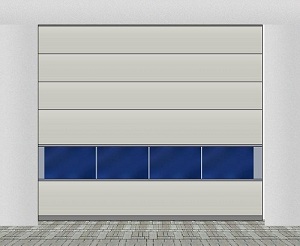 lichte Breite3000 mmlichte Höhe3000 mmAnzahl Felder2Anzahl Sektionen5seitl. Platz rechts500 mmseitl. Platz links500 mmEinschubtiefe5600 mmSturzhöhe500 mmParameterWertlichte Breite4000 mmlichte Höhe3500 mmAnzahl Felder4Anzahl Sektionen5seitl. Platz rechts500 mmseitl. Platz links500 mmEinschubtiefe5600 mmSturzhöhe500 mm